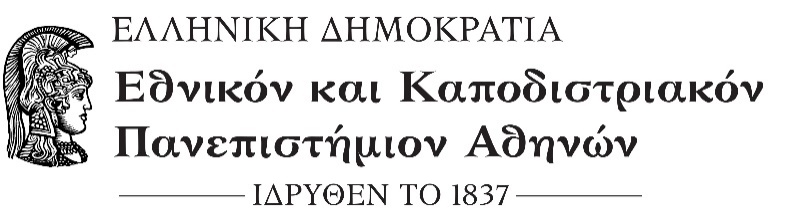 Σχολή Επιστημών της ΑγωγήςΤμήμα  Παιδαγωγικό  Δημοτικής ΕκπαίδευσηςΠρος τη Συνέλευση του Τμήματος Παιδαγωγικού Δημοτικής ΕκπαίδευσηςΕΠΩΝΥΜΟ: 	ΟΝΟΜΑ: 	Σας δηλώνω ότι θέλω να υπαχθώ στη  διαδικασία εκπόνησης διδακτορικής διατριβής  σύμφωνα με το Ν.4957/2022 και τον Κανονισμό  Διδακτορικών Σπουδών του ΕΚΠΑ (ΦΕΚ 392/30-01-2023, τεύχ. β’). ΠΑΤΡΩΝΥΜΟ: 	Σας δηλώνω ότι θέλω να υπαχθώ στη  διαδικασία εκπόνησης διδακτορικής διατριβής  σύμφωνα με το Ν.4957/2022 και τον Κανονισμό  Διδακτορικών Σπουδών του ΕΚΠΑ (ΦΕΚ 392/30-01-2023, τεύχ. β’). EMAIL: 	Σας δηλώνω ότι θέλω να υπαχθώ στη  διαδικασία εκπόνησης διδακτορικής διατριβής  σύμφωνα με το Ν.4957/2022 και τον Κανονισμό  Διδακτορικών Σπουδών του ΕΚΠΑ (ΦΕΚ 392/30-01-2023, τεύχ. β’). ΔΙΕΥΘΥΝΣΗ: 	Σας δηλώνω ότι θέλω να υπαχθώ στη  διαδικασία εκπόνησης διδακτορικής διατριβής  σύμφωνα με το Ν.4957/2022 και τον Κανονισμό  Διδακτορικών Σπουδών του ΕΚΠΑ (ΦΕΚ 392/30-01-2023, τεύχ. β’). ΟΔΟΣ: 	Σας δηλώνω ότι θέλω να υπαχθώ στη  διαδικασία εκπόνησης διδακτορικής διατριβής  σύμφωνα με το Ν.4957/2022 και τον Κανονισμό  Διδακτορικών Σπουδών του ΕΚΠΑ (ΦΕΚ 392/30-01-2023, τεύχ. β’). ΑΡΙΘΜΟΣ: 	Τ.Κ	Προτεινόμενος τίτλος Διδακτορικής Διατριβής:ΠΕΡΙΟΧΗ: 	ΚΙΝΗΤΟ: 	ΑΡ. ΔΕΛΤ. ΤΑΥΤ: 	Συνημμένα:Προτεινόμενη γλώσσα εκπόνησης της   Διδακτορικής Διατριβής:1) Αναλυτικό Βιογραφικό Σημείωμα.                                                               2) Τεκμηριωμένη Ερευνητική Πρόταση - 
     Προσχέδιο Διδακτορικής Διατριβής.3) Αντίγραφο πτυχίου.4) Αντίγραφο μεταπτυχιακού τίτλου.5) Πιστοποιητικό αναλυτικής βαθμολογίας    προπτυχιακών και μεταπτυχιακών            σπουδών.6) Βεβαιώσεις ισοτιμίας ΔΟΑΤΑΠ, όπου      απαιτούνται. 7) Πιστοποιητικό Γλωσσομάθειας σε                      επίπεδο τουλάχιστον Β2  (καλή γνώση).    (Ευκρινές φωτοαντίγραφο από το            πρωτότυπο έγγραφο επικυρωμένο   από την εκδούσα αρχή ή δικηγόρο).8) Αντίγραφο  μεταπτυχιακής  διπλωματικής      εργασίας.9) Επιστημονικές δημοσιεύσεις.                                              10) Συστατικές επιστολές από μέλη ΔΕΠ                                       (εάν υπάρχουν).                                              11) Φωτοτυπία Αστυνομικής Ταυτότητας.1) Αναλυτικό Βιογραφικό Σημείωμα.                                                               2) Τεκμηριωμένη Ερευνητική Πρόταση - 
     Προσχέδιο Διδακτορικής Διατριβής.3) Αντίγραφο πτυχίου.4) Αντίγραφο μεταπτυχιακού τίτλου.5) Πιστοποιητικό αναλυτικής βαθμολογίας    προπτυχιακών και μεταπτυχιακών            σπουδών.6) Βεβαιώσεις ισοτιμίας ΔΟΑΤΑΠ, όπου      απαιτούνται. 7) Πιστοποιητικό Γλωσσομάθειας σε                      επίπεδο τουλάχιστον Β2  (καλή γνώση).    (Ευκρινές φωτοαντίγραφο από το            πρωτότυπο έγγραφο επικυρωμένο   από την εκδούσα αρχή ή δικηγόρο).8) Αντίγραφο  μεταπτυχιακής  διπλωματικής      εργασίας.9) Επιστημονικές δημοσιεύσεις.                                              10) Συστατικές επιστολές από μέλη ΔΕΠ                                       (εάν υπάρχουν).                                              11) Φωτοτυπία Αστυνομικής Ταυτότητας.1) Αναλυτικό Βιογραφικό Σημείωμα.                                                               2) Τεκμηριωμένη Ερευνητική Πρόταση - 
     Προσχέδιο Διδακτορικής Διατριβής.3) Αντίγραφο πτυχίου.4) Αντίγραφο μεταπτυχιακού τίτλου.5) Πιστοποιητικό αναλυτικής βαθμολογίας    προπτυχιακών και μεταπτυχιακών            σπουδών.6) Βεβαιώσεις ισοτιμίας ΔΟΑΤΑΠ, όπου      απαιτούνται. 7) Πιστοποιητικό Γλωσσομάθειας σε                      επίπεδο τουλάχιστον Β2  (καλή γνώση).    (Ευκρινές φωτοαντίγραφο από το            πρωτότυπο έγγραφο επικυρωμένο   από την εκδούσα αρχή ή δικηγόρο).8) Αντίγραφο  μεταπτυχιακής  διπλωματικής      εργασίας.9) Επιστημονικές δημοσιεύσεις.                                              10) Συστατικές επιστολές από μέλη ΔΕΠ                                       (εάν υπάρχουν).                                              11) Φωτοτυπία Αστυνομικής Ταυτότητας.1) Αναλυτικό Βιογραφικό Σημείωμα.                                                               2) Τεκμηριωμένη Ερευνητική Πρόταση - 
     Προσχέδιο Διδακτορικής Διατριβής.3) Αντίγραφο πτυχίου.4) Αντίγραφο μεταπτυχιακού τίτλου.5) Πιστοποιητικό αναλυτικής βαθμολογίας    προπτυχιακών και μεταπτυχιακών            σπουδών.6) Βεβαιώσεις ισοτιμίας ΔΟΑΤΑΠ, όπου      απαιτούνται. 7) Πιστοποιητικό Γλωσσομάθειας σε                      επίπεδο τουλάχιστον Β2  (καλή γνώση).    (Ευκρινές φωτοαντίγραφο από το            πρωτότυπο έγγραφο επικυρωμένο   από την εκδούσα αρχή ή δικηγόρο).8) Αντίγραφο  μεταπτυχιακής  διπλωματικής      εργασίας.9) Επιστημονικές δημοσιεύσεις.                                              10) Συστατικές επιστολές από μέλη ΔΕΠ                                       (εάν υπάρχουν).                                              11) Φωτοτυπία Αστυνομικής Ταυτότητας.Προτεινόμενος/η Επιβλέπων/ουσα της Διδακτορικής Διατριβής:1) Αναλυτικό Βιογραφικό Σημείωμα.                                                               2) Τεκμηριωμένη Ερευνητική Πρόταση - 
     Προσχέδιο Διδακτορικής Διατριβής.3) Αντίγραφο πτυχίου.4) Αντίγραφο μεταπτυχιακού τίτλου.5) Πιστοποιητικό αναλυτικής βαθμολογίας    προπτυχιακών και μεταπτυχιακών            σπουδών.6) Βεβαιώσεις ισοτιμίας ΔΟΑΤΑΠ, όπου      απαιτούνται. 7) Πιστοποιητικό Γλωσσομάθειας σε                      επίπεδο τουλάχιστον Β2  (καλή γνώση).    (Ευκρινές φωτοαντίγραφο από το            πρωτότυπο έγγραφο επικυρωμένο   από την εκδούσα αρχή ή δικηγόρο).8) Αντίγραφο  μεταπτυχιακής  διπλωματικής      εργασίας.9) Επιστημονικές δημοσιεύσεις.                                              10) Συστατικές επιστολές από μέλη ΔΕΠ                                       (εάν υπάρχουν).                                              11) Φωτοτυπία Αστυνομικής Ταυτότητας.1) Αναλυτικό Βιογραφικό Σημείωμα.                                                               2) Τεκμηριωμένη Ερευνητική Πρόταση - 
     Προσχέδιο Διδακτορικής Διατριβής.3) Αντίγραφο πτυχίου.4) Αντίγραφο μεταπτυχιακού τίτλου.5) Πιστοποιητικό αναλυτικής βαθμολογίας    προπτυχιακών και μεταπτυχιακών            σπουδών.6) Βεβαιώσεις ισοτιμίας ΔΟΑΤΑΠ, όπου      απαιτούνται. 7) Πιστοποιητικό Γλωσσομάθειας σε                      επίπεδο τουλάχιστον Β2  (καλή γνώση).    (Ευκρινές φωτοαντίγραφο από το            πρωτότυπο έγγραφο επικυρωμένο   από την εκδούσα αρχή ή δικηγόρο).8) Αντίγραφο  μεταπτυχιακής  διπλωματικής      εργασίας.9) Επιστημονικές δημοσιεύσεις.                                              10) Συστατικές επιστολές από μέλη ΔΕΠ                                       (εάν υπάρχουν).                                              11) Φωτοτυπία Αστυνομικής Ταυτότητας.1) Αναλυτικό Βιογραφικό Σημείωμα.                                                               2) Τεκμηριωμένη Ερευνητική Πρόταση - 
     Προσχέδιο Διδακτορικής Διατριβής.3) Αντίγραφο πτυχίου.4) Αντίγραφο μεταπτυχιακού τίτλου.5) Πιστοποιητικό αναλυτικής βαθμολογίας    προπτυχιακών και μεταπτυχιακών            σπουδών.6) Βεβαιώσεις ισοτιμίας ΔΟΑΤΑΠ, όπου      απαιτούνται. 7) Πιστοποιητικό Γλωσσομάθειας σε                      επίπεδο τουλάχιστον Β2  (καλή γνώση).    (Ευκρινές φωτοαντίγραφο από το            πρωτότυπο έγγραφο επικυρωμένο   από την εκδούσα αρχή ή δικηγόρο).8) Αντίγραφο  μεταπτυχιακής  διπλωματικής      εργασίας.9) Επιστημονικές δημοσιεύσεις.                                              10) Συστατικές επιστολές από μέλη ΔΕΠ                                       (εάν υπάρχουν).                                              11) Φωτοτυπία Αστυνομικής Ταυτότητας.1) Αναλυτικό Βιογραφικό Σημείωμα.                                                               2) Τεκμηριωμένη Ερευνητική Πρόταση - 
     Προσχέδιο Διδακτορικής Διατριβής.3) Αντίγραφο πτυχίου.4) Αντίγραφο μεταπτυχιακού τίτλου.5) Πιστοποιητικό αναλυτικής βαθμολογίας    προπτυχιακών και μεταπτυχιακών            σπουδών.6) Βεβαιώσεις ισοτιμίας ΔΟΑΤΑΠ, όπου      απαιτούνται. 7) Πιστοποιητικό Γλωσσομάθειας σε                      επίπεδο τουλάχιστον Β2  (καλή γνώση).    (Ευκρινές φωτοαντίγραφο από το            πρωτότυπο έγγραφο επικυρωμένο   από την εκδούσα αρχή ή δικηγόρο).8) Αντίγραφο  μεταπτυχιακής  διπλωματικής      εργασίας.9) Επιστημονικές δημοσιεύσεις.                                              10) Συστατικές επιστολές από μέλη ΔΕΠ                                       (εάν υπάρχουν).                                              11) Φωτοτυπία Αστυνομικής Ταυτότητας.1) Αναλυτικό Βιογραφικό Σημείωμα.                                                               2) Τεκμηριωμένη Ερευνητική Πρόταση - 
     Προσχέδιο Διδακτορικής Διατριβής.3) Αντίγραφο πτυχίου.4) Αντίγραφο μεταπτυχιακού τίτλου.5) Πιστοποιητικό αναλυτικής βαθμολογίας    προπτυχιακών και μεταπτυχιακών            σπουδών.6) Βεβαιώσεις ισοτιμίας ΔΟΑΤΑΠ, όπου      απαιτούνται. 7) Πιστοποιητικό Γλωσσομάθειας σε                      επίπεδο τουλάχιστον Β2  (καλή γνώση).    (Ευκρινές φωτοαντίγραφο από το            πρωτότυπο έγγραφο επικυρωμένο   από την εκδούσα αρχή ή δικηγόρο).8) Αντίγραφο  μεταπτυχιακής  διπλωματικής      εργασίας.9) Επιστημονικές δημοσιεύσεις.                                              10) Συστατικές επιστολές από μέλη ΔΕΠ                                       (εάν υπάρχουν).                                              11) Φωτοτυπία Αστυνομικής Ταυτότητας.1) Αναλυτικό Βιογραφικό Σημείωμα.                                                               2) Τεκμηριωμένη Ερευνητική Πρόταση - 
     Προσχέδιο Διδακτορικής Διατριβής.3) Αντίγραφο πτυχίου.4) Αντίγραφο μεταπτυχιακού τίτλου.5) Πιστοποιητικό αναλυτικής βαθμολογίας    προπτυχιακών και μεταπτυχιακών            σπουδών.6) Βεβαιώσεις ισοτιμίας ΔΟΑΤΑΠ, όπου      απαιτούνται. 7) Πιστοποιητικό Γλωσσομάθειας σε                      επίπεδο τουλάχιστον Β2  (καλή γνώση).    (Ευκρινές φωτοαντίγραφο από το            πρωτότυπο έγγραφο επικυρωμένο   από την εκδούσα αρχή ή δικηγόρο).8) Αντίγραφο  μεταπτυχιακής  διπλωματικής      εργασίας.9) Επιστημονικές δημοσιεύσεις.                                              10) Συστατικές επιστολές από μέλη ΔΕΠ                                       (εάν υπάρχουν).                                              11) Φωτοτυπία Αστυνομικής Ταυτότητας.   Ο Αιτών /Η Αιτούσα1) Αναλυτικό Βιογραφικό Σημείωμα.                                                               2) Τεκμηριωμένη Ερευνητική Πρόταση - 
     Προσχέδιο Διδακτορικής Διατριβής.3) Αντίγραφο πτυχίου.4) Αντίγραφο μεταπτυχιακού τίτλου.5) Πιστοποιητικό αναλυτικής βαθμολογίας    προπτυχιακών και μεταπτυχιακών            σπουδών.6) Βεβαιώσεις ισοτιμίας ΔΟΑΤΑΠ, όπου      απαιτούνται. 7) Πιστοποιητικό Γλωσσομάθειας σε                      επίπεδο τουλάχιστον Β2  (καλή γνώση).    (Ευκρινές φωτοαντίγραφο από το            πρωτότυπο έγγραφο επικυρωμένο   από την εκδούσα αρχή ή δικηγόρο).8) Αντίγραφο  μεταπτυχιακής  διπλωματικής      εργασίας.9) Επιστημονικές δημοσιεύσεις.                                              10) Συστατικές επιστολές από μέλη ΔΕΠ                                       (εάν υπάρχουν).                                              11) Φωτοτυπία Αστυνομικής Ταυτότητας.    Υπογραφή1) Αναλυτικό Βιογραφικό Σημείωμα.                                                               2) Τεκμηριωμένη Ερευνητική Πρόταση - 
     Προσχέδιο Διδακτορικής Διατριβής.3) Αντίγραφο πτυχίου.4) Αντίγραφο μεταπτυχιακού τίτλου.5) Πιστοποιητικό αναλυτικής βαθμολογίας    προπτυχιακών και μεταπτυχιακών            σπουδών.6) Βεβαιώσεις ισοτιμίας ΔΟΑΤΑΠ, όπου      απαιτούνται. 7) Πιστοποιητικό Γλωσσομάθειας σε                      επίπεδο τουλάχιστον Β2  (καλή γνώση).    (Ευκρινές φωτοαντίγραφο από το            πρωτότυπο έγγραφο επικυρωμένο   από την εκδούσα αρχή ή δικηγόρο).8) Αντίγραφο  μεταπτυχιακής  διπλωματικής      εργασίας.9) Επιστημονικές δημοσιεύσεις.                                              10) Συστατικές επιστολές από μέλη ΔΕΠ                                       (εάν υπάρχουν).                                              11) Φωτοτυπία Αστυνομικής Ταυτότητας.